Автоматизация звука [Ц]1) Произносить (читать) cлоги Ц__А, Ц__О, Ц__У, Ц__Ы, Ц__И, Ц__ЕЗвук [Ц] произносится длительно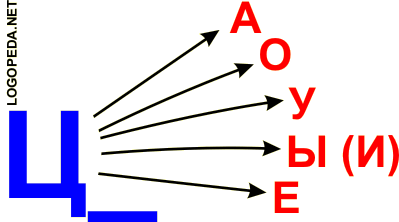 2) Произносить (читать) слова со звуком [Ц] в началеОбразец: ц__ех, ц__у-кат.3) Произносить (читать) слова со звуком [Ц] в серединеОбразец: лиц__о, кон-ц__ы4) Произносить (читать) слоги АЦ__, ОЦ__, УЦ__, ЫЦ__, ЭЦ__, ИЦ__, ЕЦ__, ЁЦ__, ЮЦ__, ЯЦ__Звук [Ц] произносится длительно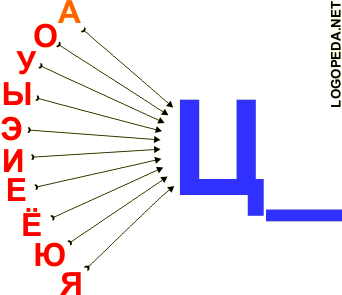 5) Произносить (читать) слова со звуком [Ц] в концеОбразец: о-тец__, го-нец__6) Произносить (читать) словосочетанияЦелое яйцо.Ценное кольцо.Птенцы птицы.Высокая цена.Цокот копыт.Болотная птица.Западный циклон.Светлая улица.Ситцевое платьице.Цепкие палацы.Цементный цоколь.Птица с цыплятами.Светит месяц.Цвета колец.Ценное письмецо.7) Проспрягать предложенияЯ гулял(а) на улице.Я купил(а) леденцы и конфетницу.Я поливал(а) цветы в цветнике.Я нацедил(а) целую банку молока.Образец:Я оцарапал(-а) палец.Ты оцарапал(-а) палец.Он (она) оцарапал(-а) палец.Мы оцарапали палец.Вы оцарапали палец.Они оцарапали палец.8) Произносить (читать) предложенияНа цепи собака.У леса сидит заяц.В конце села кузница.У соседнего дома акация.Девица зацепилась пуговицей.Цапля - болотная птица.Цветок к цветку - цветной узор.Циннии цвели вдоль улицы.Ловкие пальцы плели цветную циновку.Цыплёнок клевал под оконцем остатки хлебца.Цигейка - мех овцы.В колодце холодная водица.Боец целится в цель.Многие цветы целебны.С улицы доносился цокот копыт.По улице едет конница.Молочница цедила молоко.9) Произносить (читать) скороговоркиУ кольца - нет конца.Не кольца красят пальца.Орёл - царь-птица, а сокола боится.Цыплята и курица пьют чай на улице.Из соседнего колодца целый день водица льётся.Бедным курицам не спится, если им лисица снится.Любовалась цыплятами курица, что ни цыплёнок, то умница.Цып-цып-цып, цыплятки, есть водица в катке.10) Произносить (читать) и пересказывать текстНа границеОтец служил на границе. Вместе с другими бойцами отец охранял границу. Им помогали собаки. Бойцы ценили собак. Собаки любили бойцов. У отца была собака Цибик. Цибик не раз помогал отцу. Один раз отец был ранен. Цибик спас его от смерти. Отец помнит Цибика.11) Произносить (читать) текстыПосылали молодицу на улицу по водицу.
А водица далека, а бадейка велика.
Ты, девица, не ходи, молодица, посиди.Цып - цыплёнок, молодец, не боится он овец,
И совсем ни капли не боится цапли.
Он идёт по улице, улицей любуется.
Солнце светит там и тут в цветниках цветы цветут.12) Произносить (читать) и выучить наизусть стихотворениеМетелицаНад кузницей, мельницей, вьётся метелица,
По лесу танцует и по полю стелется,
А зайцы метелицы не боятся,
Под снегом танцуют и веселятся.цехцельцепьценацветцукатцапляцыганцелыйцингацокатьцелыйцитатацементцепкийцветникцыганкацыплёнокцикламенцинковыйлицояйцоовцалицаовцыотцыпевцыконцыбойцыгонцыкольцопыльцаводицапевицапловцыпятницатеплицамолодцымельницабольницагусятницапунцовыймыльницасалфетницаотецбоецзаяцпаяцпевецжнецгонецпалецмесяцтанецпесецконецудалецогурецкузнецптенецкитаецпловециндеецледенецколодецмолодецнаконецмизинец